MA FIRST Tech Challenge Qualifier Video Upload Guidelines Teams applying for the Control Award must submit a video to be considered.  Judges would love to watch videos from all teams.  Teams are encouraged to include a video of the robot executing a match. All videos must be uploaded to VIMEO; No other video hosting sites will be acceptedVideos must be viewable by the deadline midnight Tuesday before Judging Day (plan for upload times) The title of the video will be FTC Team number, Control or General FTC00000_Control  FTC0000_General            When uploading your video please follow these steps to ensure all videos are uploaded correctly          Login to Vimeo at  vimeo.com. Create an account if you do not have one.Click on Upload a video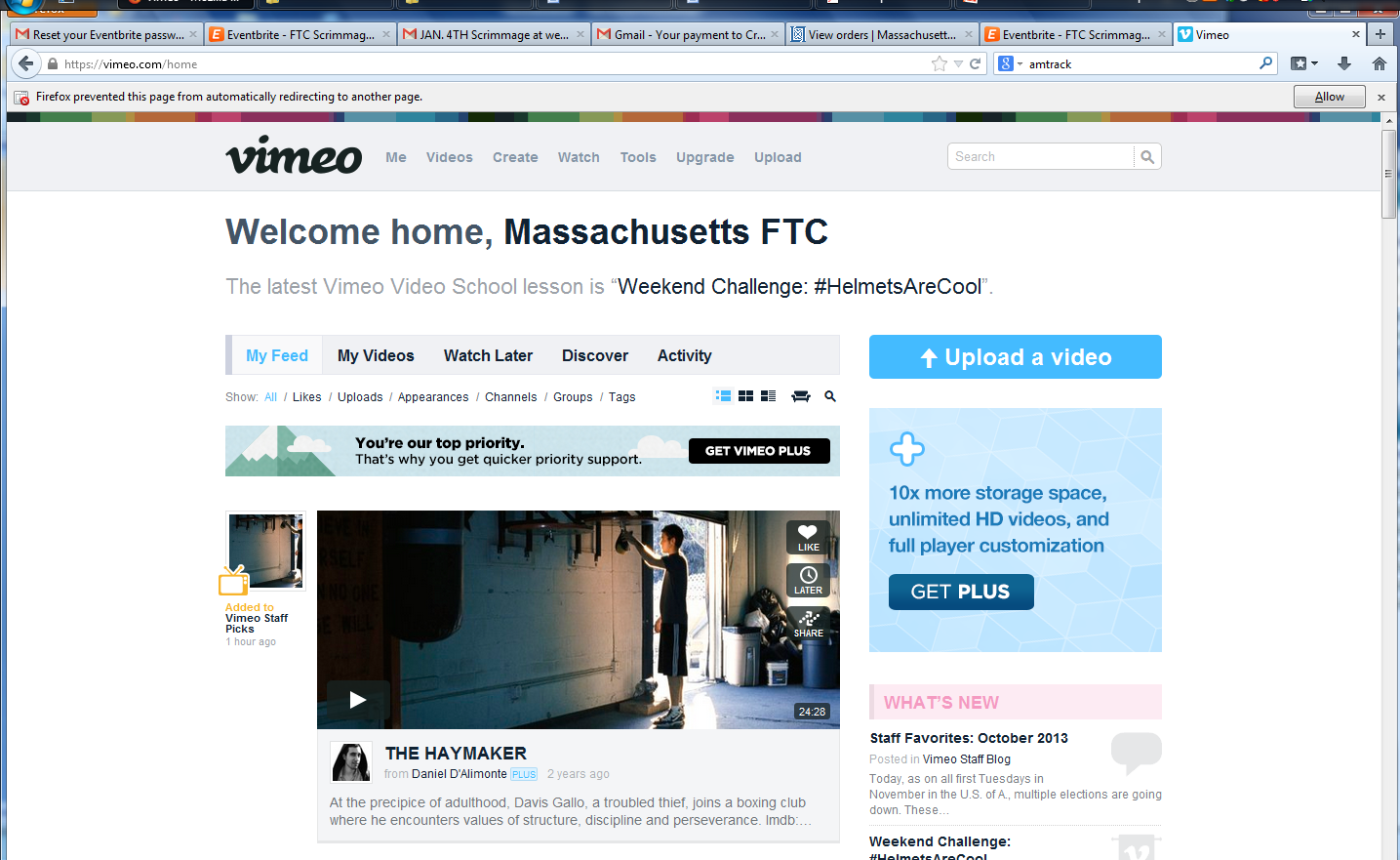            Select a file to upload and uploadIf you would like your video to be public select Anyone otherwise select people with the password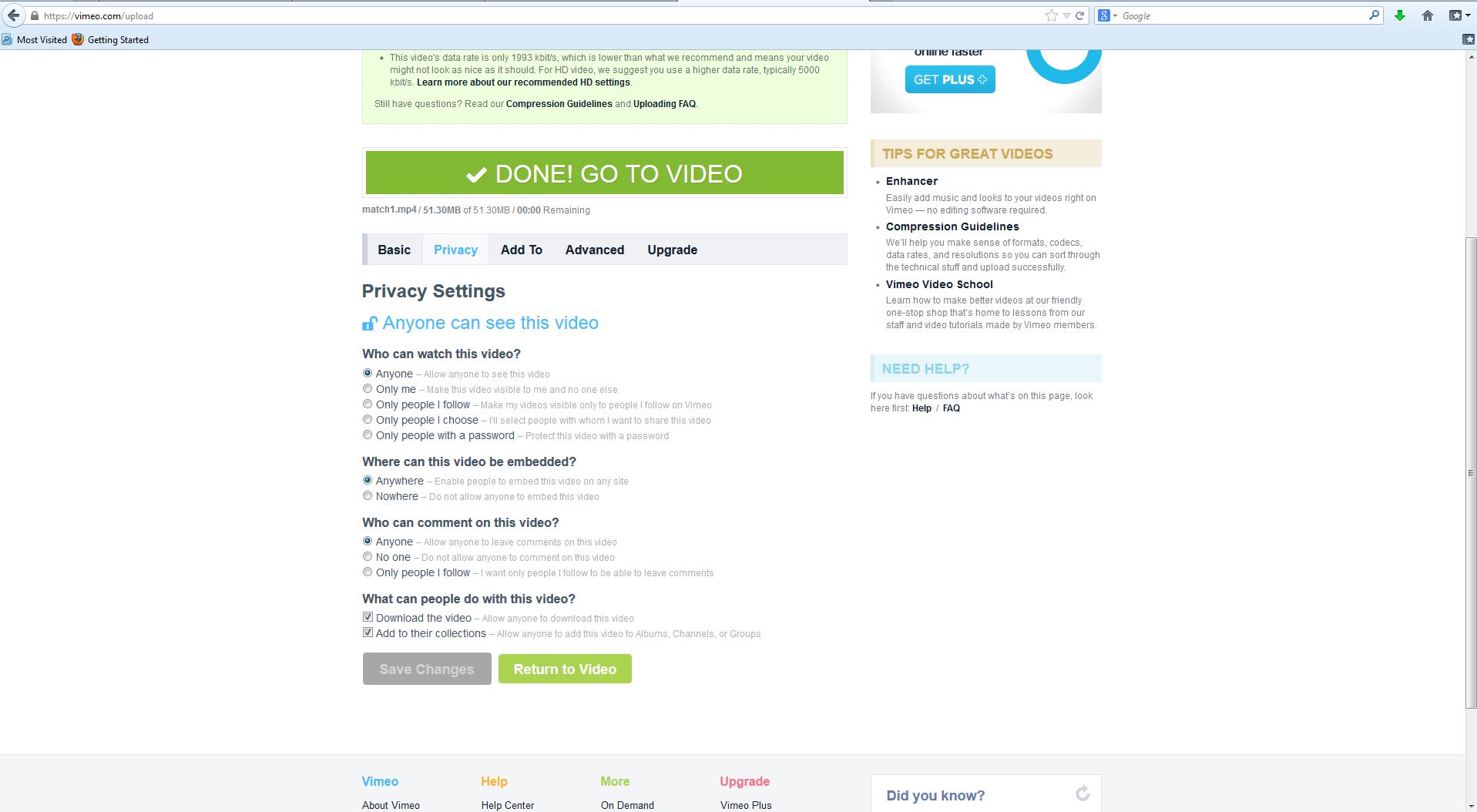 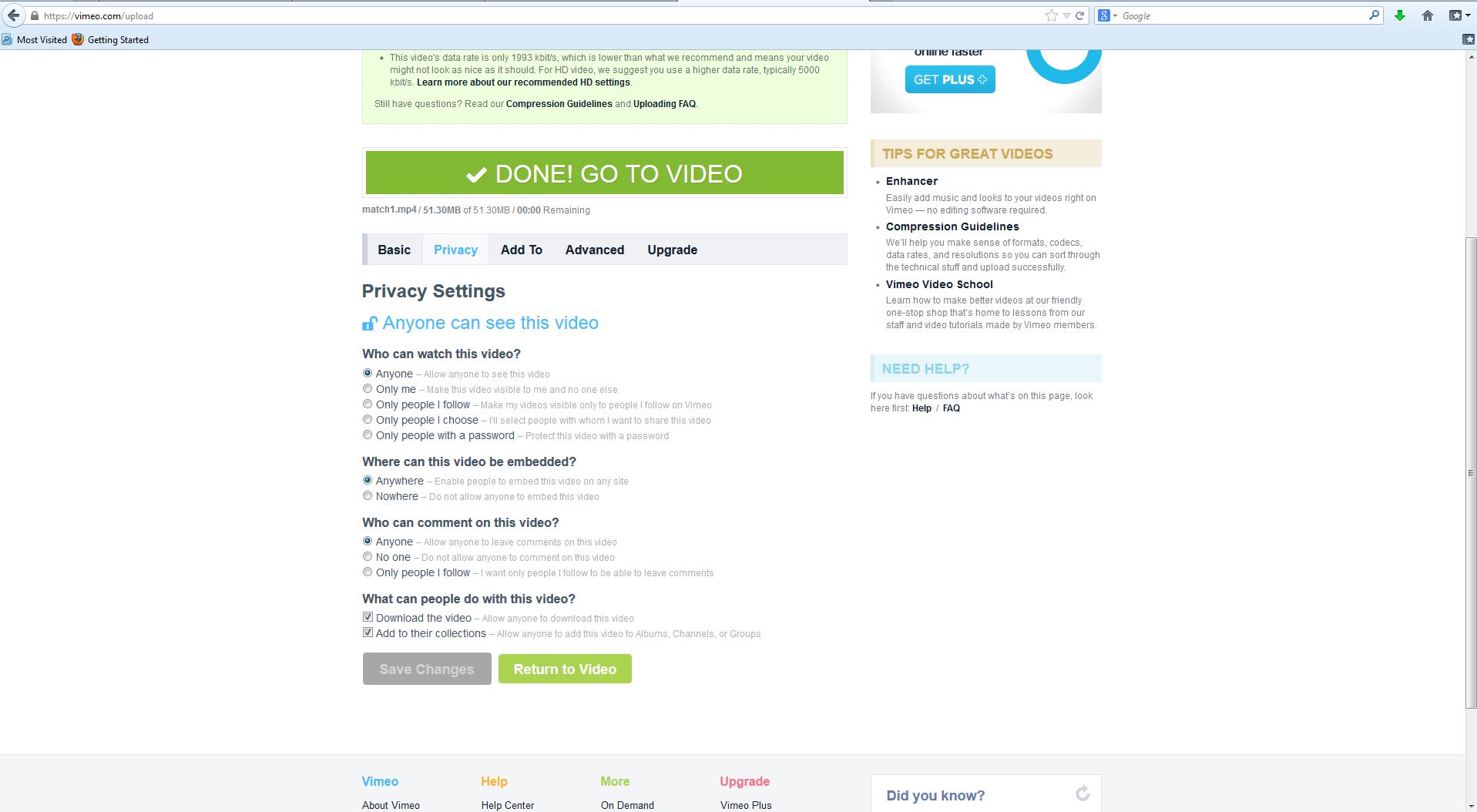        Be sure to include the URL of the Video in your email       If you have password protected the video, include the password in your email       Email the link to massftclinks@gmail.com with the subject your video name.  You should also include the link of your Control video on the Control Award applicationDo Not Share the video link as your submission 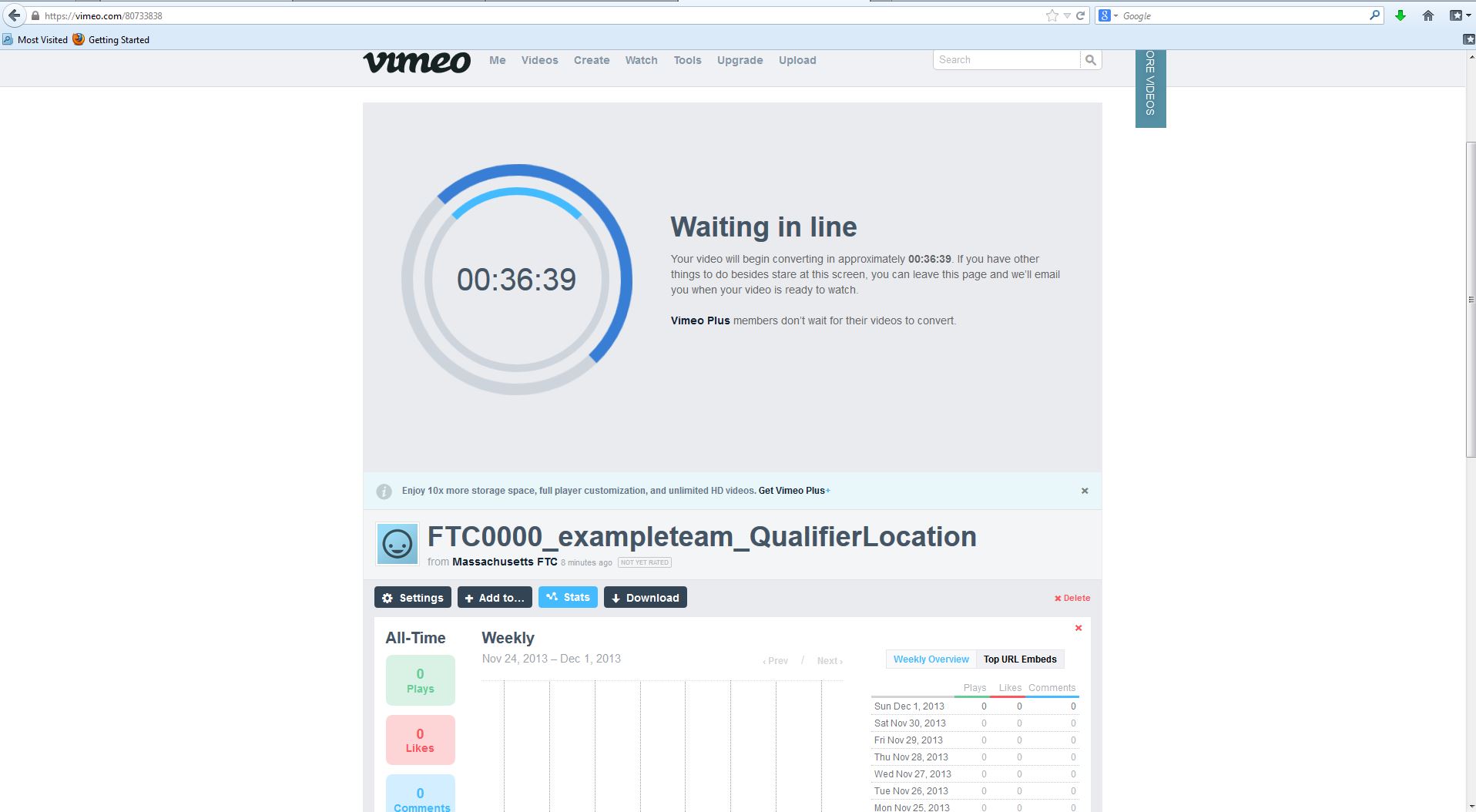 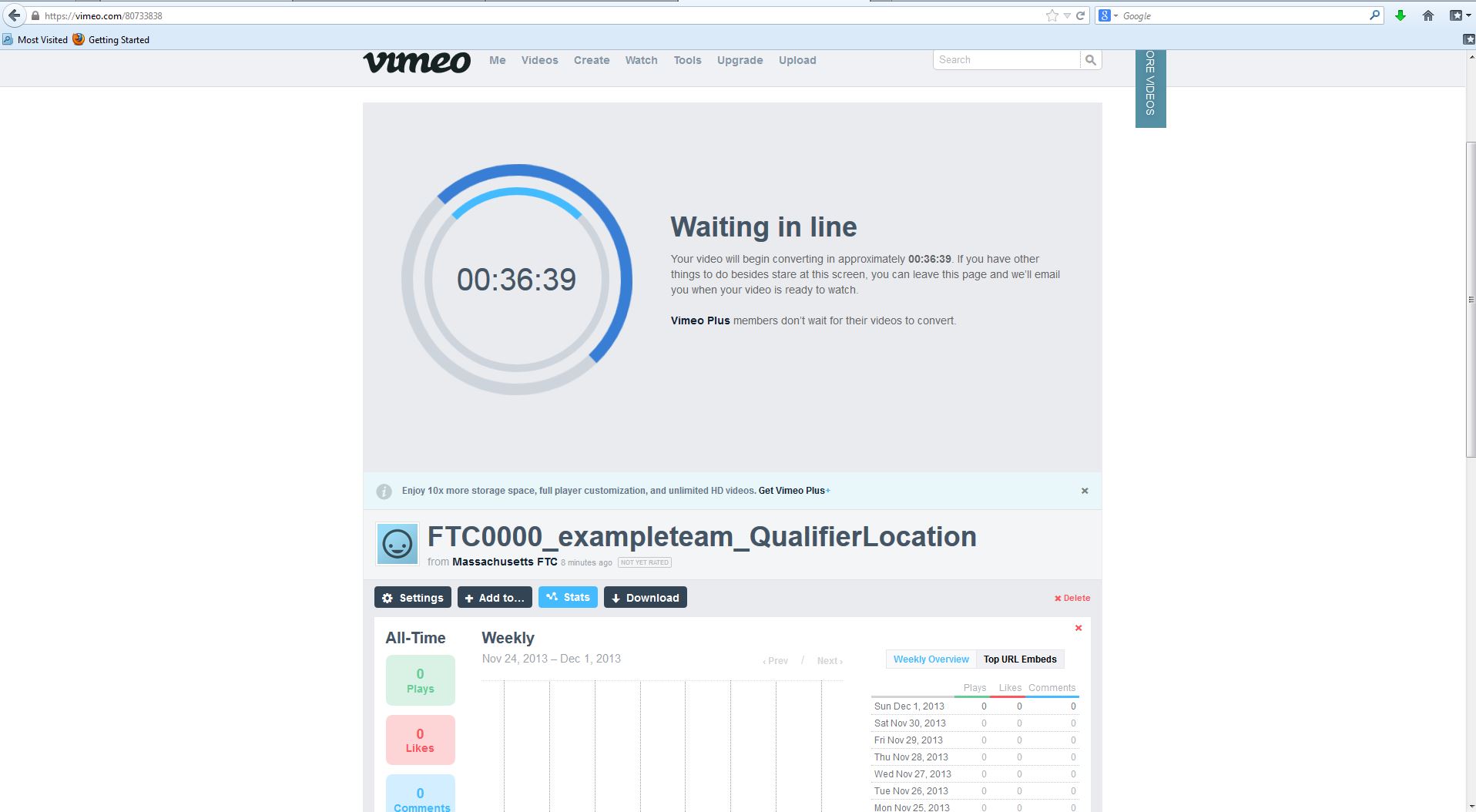 If you have questions please email massftc@gmail.com.  You will receive an email confirmation when your video is received and reviewed. If you do not receive a confirmation within 24 hours send an email to massftc@gmail.comWe will complie the list of video links to give to the Judges.  This will save the volunteers time and will help avoid the opportunity to overlook a video submission.